      Castleplunkett School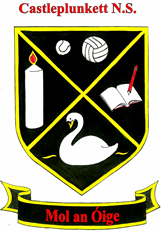                       School Calendar                        2021 - 2022Term 1 Thursday 26th August 2021			School Reopens Monday 25th– Friday 29th October 		Mid-term BreakWednesday 22nd December (Half day) 	Christmas HolidaysTerm 2 Thursday 6th January 2022			School ReopensMonday 21st– Friday 25th February		Mid-term Break Thursday 17th March				School Closed – St Patrick’s DayFriday 18th March				School Closed Friday 8th April  (Half day)			Easter HolidaysTerm 3Monday 25th April				School ReopensMonday 2nd May					School Closed – Bank Holiday Monday 6th June					School Closed – Bank HolidayFriday 24th June 					Summer Holidays 